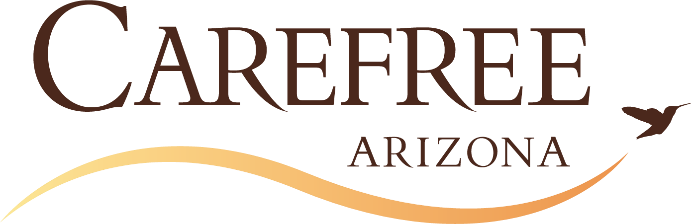 PUBLIC NOTICEPLANNING AND ZONING COMMISSION RECRUITMENTThe Town of Carefree is accepting applications for the Carefree Planning and Zoning Commission.  Members of the Planning and Zoning Commission also serve on the Development Review Board, Board of Adjustment, and Economic Development Advisory Board as needed. Persons interested in being appointed must be at least 18 years old and a qualified elector (registered voter) residing within the Town boundaries. Commission members serve without compensation.  The Town is looking for someone who:Contributes to meetings in a constructive way; Timely and consistent attendance of meetings; Keeps an open mind and treats their fellow board/commission members, staff and everyone who comes before you with respect; Listens; Always seeks to ascertain the public interest and how best to further the interests of the community as a whole.Additional information regarding the role and responsibilities of the Planning and Zoning Commission can be found in Section 3.02, Section 3.03, and Section 3.4 of the Town of Carefree Zoning Ordinance available online at www.carefree.org or by contacting the Town of Carefree at 480-488-3686.Please send a letter of interest to include a statement of qualifications and resume to Kandace French Contreras, Town Clerk, Town of Carefree, P.O. Box 740, Carefree, Arizona 85377, by 4:30 p.m. on Friday, January 13, 2022. The appointment will be made by the Town Council on or about February 7, 2021./s/ Kandace French Contreras, Town Clerk